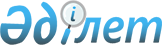 Об определении уполномоченных органов Республики Казахстан, ответственных за реализацию Договора о координации действий по защите прав на объекты интеллектуальной собственностиПостановление Правительства Республики Казахстан от 23 ноября 2016 года № 723

      В соответствии с пунктом 3 статьи 9 Договора о координации действий по защите прав на объекты интеллектуальной собственности Правительство Республики Казахстан ПОСТАНОВЛЯЕТ: 



      1. Определить Министерство юстиции Республики Казахстан, Министерство внутренних дел Республики Казахстан, Министерство финансов Республики Казахстан уполномоченными органами за реализацию Договора о координации действий по защите прав на объекты интеллектуальной собственности.



      2. Министерству иностранных дел Республики Казахстан уведомить Евразийскую экономическую комиссию о принятом решении.



      3. Настоящее постановление вводится в действие со дня его подписания.       Премьер-Министр 

      Республики Казахстан                       Б. Сагинтаев 
					© 2012. РГП на ПХВ «Институт законодательства и правовой информации Республики Казахстан» Министерства юстиции Республики Казахстан
				